Зроби звуковий аналіз слів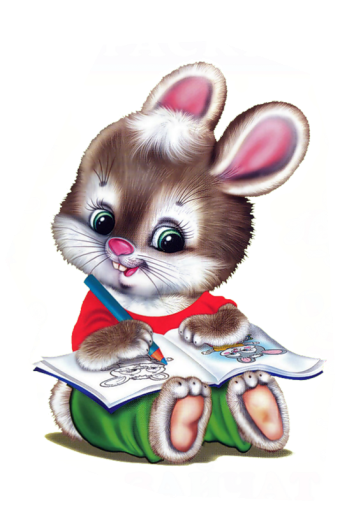                           САЛЮТ                       ЩЕРБЕТ                        ПИСЬМО                     ЯМА           ТЕЛЯ                           СИНЄ          ЄНОТ                            ЮШКА          ПЕНЬ                            КАЛИНА           КУЩ                            ФУТБОЛ           МАЯК                         СВІТАЄ        ЯРМАРОК                    ЇЖАЧОК         ПРИЇХАВ                    ЧАСНИК                   ПЕРЕВІР СЕБЕ:           САЛЮТ                       ЩЕРБЕТ           ПИСЬМО                     ЯМА           ТЕЛЯ                           СИНЄ          ЄНОТ                            ЮШКА          ПЕНЬ                            КАЛИНА           КУЩ                            ФУТБОЛ           МАЯК                         СВІТАЄ        ЯРМАРОК                    ЇЖАЧОК         ПРИЇХАВ                    ЧАСНИК                   